Bestellungen werden nur per Vorkasse angenommen!Trainingsanzüge gibt es in den Juniorgrößen 116, 128, 140, 152, 164, 176 und den Erwachsenengrößen XXS bis XXXXL. Der Flock mit Wappen und Vereinsnamen ist im Preis inclusive.Name des Bestellers: ………………………………………..Bestelldatum……………..2021Jacke						Hoddie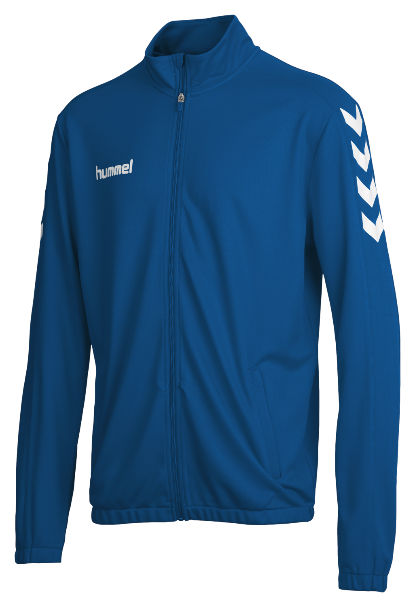 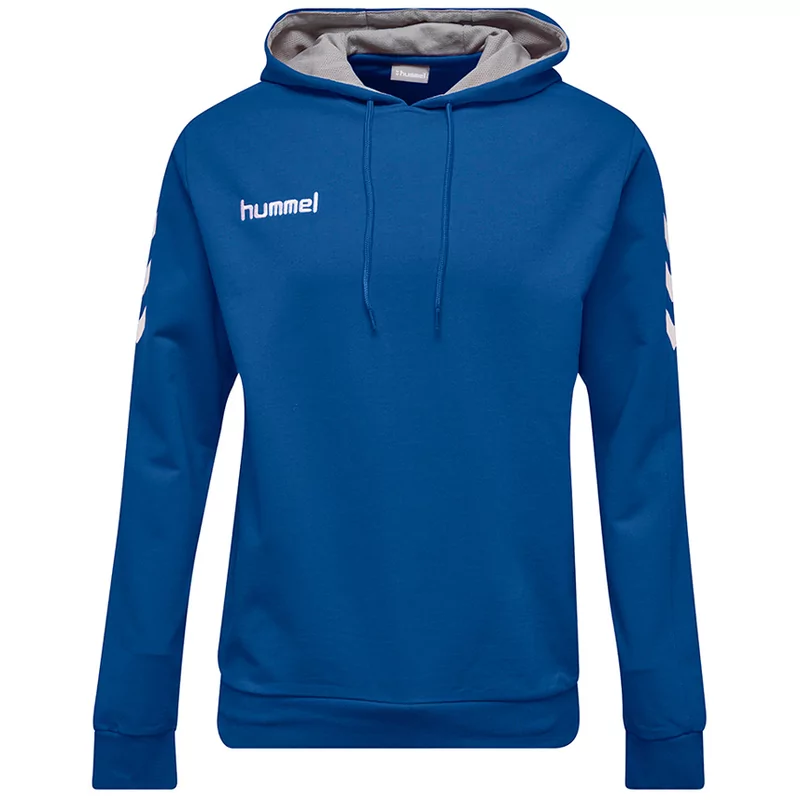 Hose						Handball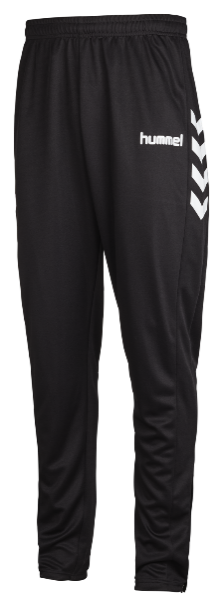 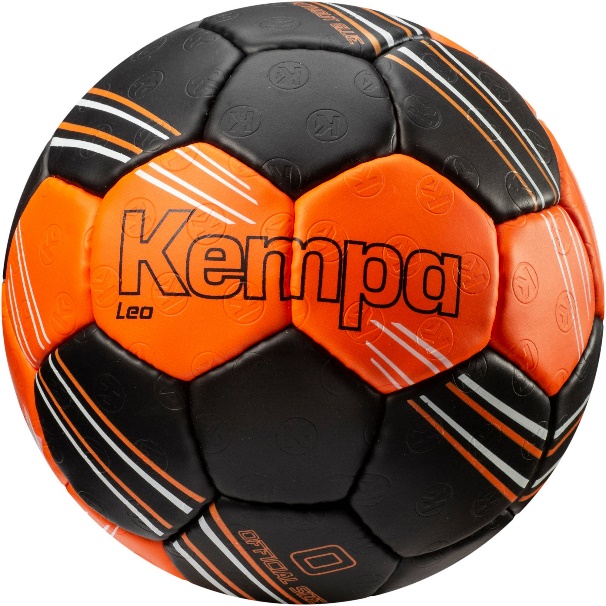 StückGrößePreis in €/Stück Trainingsanzug Hummel blau mit Jacke und Hose Junior (116-176)43,- Trainingsanzug Hummel blau mit Jacke und Hose (XXS-XXXXL)49,- Trainingsanzug Hummel blau mit Hoddie und Hose Junior (116-176) 48,-Trainingsanzug Hummel blau mit Hoddie und Hose (XXS-XXXXL)54,-Handball Kempa Größe 014,-Handball Kempa Größe 114,-Handball Kempa Größe 214,-Schuhe Kempa Attack 2.0 Junior Gr. 28-3936,-Schuhe Kempa Attack Three 2.0 Gr. 39-4852,50